Mon histoire de grenouille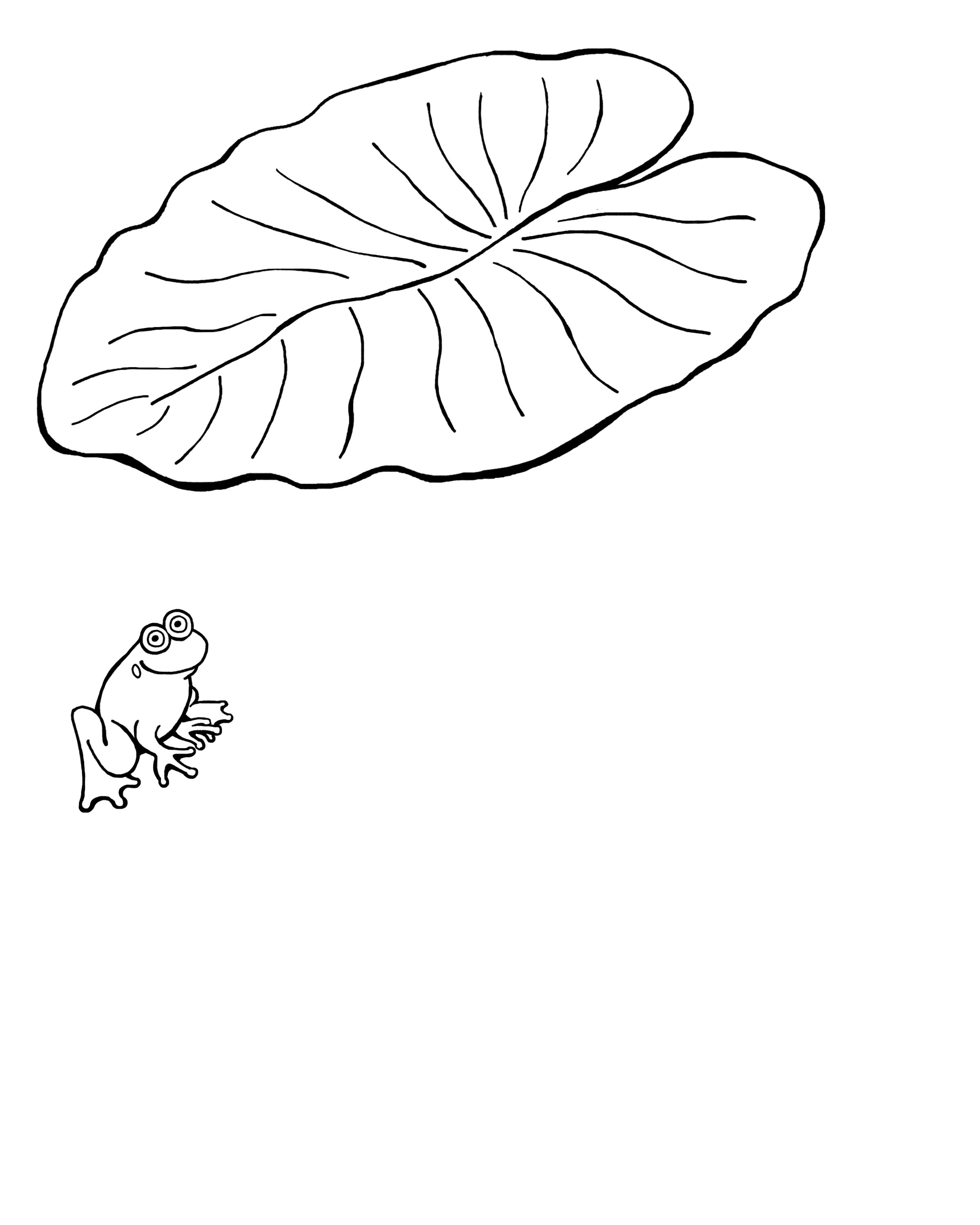 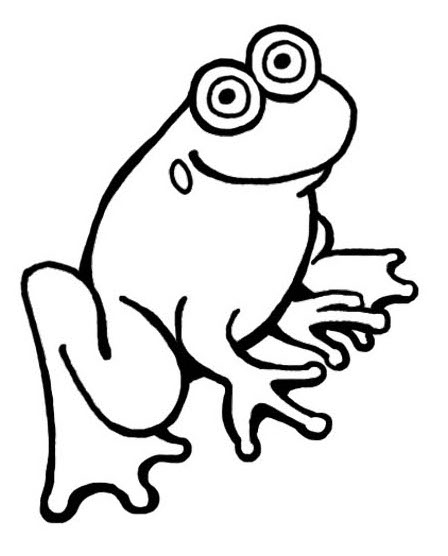 